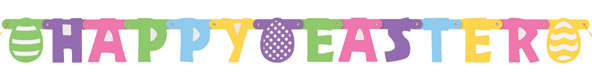                                                                                                                        March 2021Dear Parents and Carers, On behalf of the Governing Body at St Wilfrid’s School, I just wanted to say a huge Thank You to you all for all that you have done and continue to do for your children and the support that you have shown to Mrs McEniff and all the staff within the school community during what has been an extremely difficult year, as we have all tried to cope with the many challenges that the Covid Pandemic has thrown at us. Your support that each one of you as  Parents and Carers  has given has been magnificent so:                                                                                                                                               Thank you for taking on yet another role in your life at very short notice. 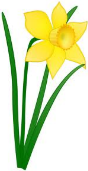 Thank you for installing a school in your home.Thank you for persisting with online classroom applications and programs. Thank you for encouraging your children when they felt that the school work was too hard.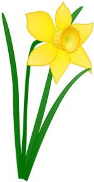 Thank you for balancing this school work on top of so much that has changed for you all.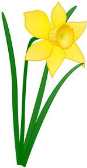 Thank you for turning up every day. Thank you for not giving up when the going got tough.                                    Thank you for bringing some fun to home-school.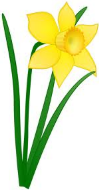 Thank you for reading books together and sharing ideas with your children about them.Thank you for being there for your children not just during this pandemic but throughout their lives.                                                                                                                                    Probably years from now your children won’t remember much of what you said or tried to teach them. However, I think most importantly all of them will remember that you were there, right bedside them day after day, and how much you loved and cared about their education.I think that you would all agree that we are very fortunate to have such a skilled teaching and support staff here at St Wilfrid’s School. So as Chair of Governors I would like to                                                            “Thank”.Mrs McEniff, Mrs O’Hara, Teaching and Support Staff, the Governing Body, Mrs Bennett and the Admin Team, EBNOC and Pre-school Staff, Catering Staff, Site Manager, the PTFA who inspite of all the restrictions and lockdowns have continued to come up with innovated ideas to raise much needed funds for our school. Finally, and most importantly our children who have coped so amazingly well during this last year and have returned to school after the latest lockdown and have settled back into the school routine extremely well. Even though we as Governors are still not able to visit school due to current lockdown restrictions, we have still been busy carrying out our regular duties virtually, monitoring the home learning and attending training sessions again virtually online. We do hope in the summer term that normal service can be resumed!!!!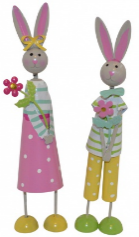 As Easter fast approaches we are reminded that hope should not be lost, like the resurrection of Jesus there is light for each of us at what has been a very long and dark tunnel. My hope at this time is that everyone in our school family, keeps calm, stays safe and has faith so that we will be able to cope and deal with the many challenges that may come our way over the coming months. 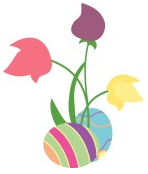 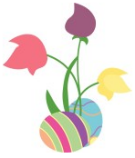  So, as we prepare for Easter, we remember the great sacrifice of Jesus dying on the cross to save us. Let us this Easter offer our welcome and support to the community and show the world that our faith is strong, alive and well. Therefore, I pray that we will all keep Jesus at the centre of our family life, built on this foundation of true meaning of our faith, so that we can all the more appreciate our Easter Eggs and Holidays before the new term begins.                        May the God of of hope fill you                       With all joy and peace in believing,                        So that by  the power of the Holy Spirit                        You may abound in hope.                                                         Romans 15: 13On behalf of the Governing Body may I take this opportunity to wish you and your families a very                                 “Happy and Holy Easter”With my very best wishes Mrs Morrissey Chair of Governors 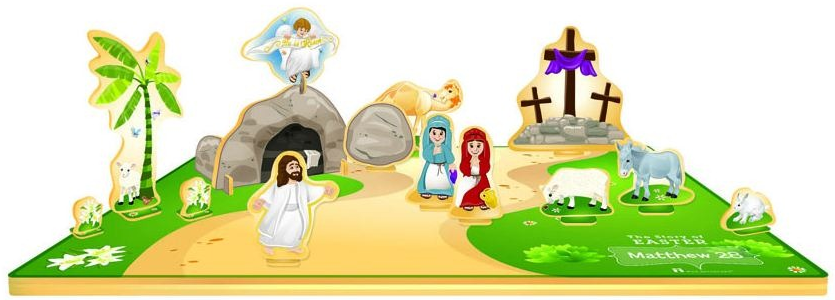 